    SKRÓCONA INSTRUKCJA 
POŁĄCZENIA VIDEO Z KONSULTANTEM ZIELONEJ LINII
W pierwszej kolejności należy upewnić się, czy urządzenie, z którego korzystamy posiada kamerę i ewentualnie mikrofon. W przypadku laptopa z wbudowaną kamerą warto sprawdzić,
czy opcjonalna zaślepka od kamery nie przesłania jej obiektywu. W celu poprawnego ustawienia połączenia wideo, należy sprawdzić, czy kamera nie została już wcześniej uruchomiona i nie jest wykorzystywana przez inną aplikację, np. Skype, Teams, Google Meet itd. Gdy kamera jest zajęta obsługą w innym programie, 
nie będzie już dostępna dla aplikacji Zielonej Linii i nie zostanie przez nią wykryta.Po zarezerwowaniu rozmowy z konsultantem, w otrzymanej wiadomości mailowej (z potwierdzeniem rezerwacji) klikamy link do spotkania.Podczas pierwszego uruchomienia komunikatora, w oknie przeglądarki pojawi się komunikat 
z pytaniem, czy przeglądarka może uzyskać dostęp do kamery i mikrofonu urządzenia. 
Należy wybrać opcję Zezwalaj:
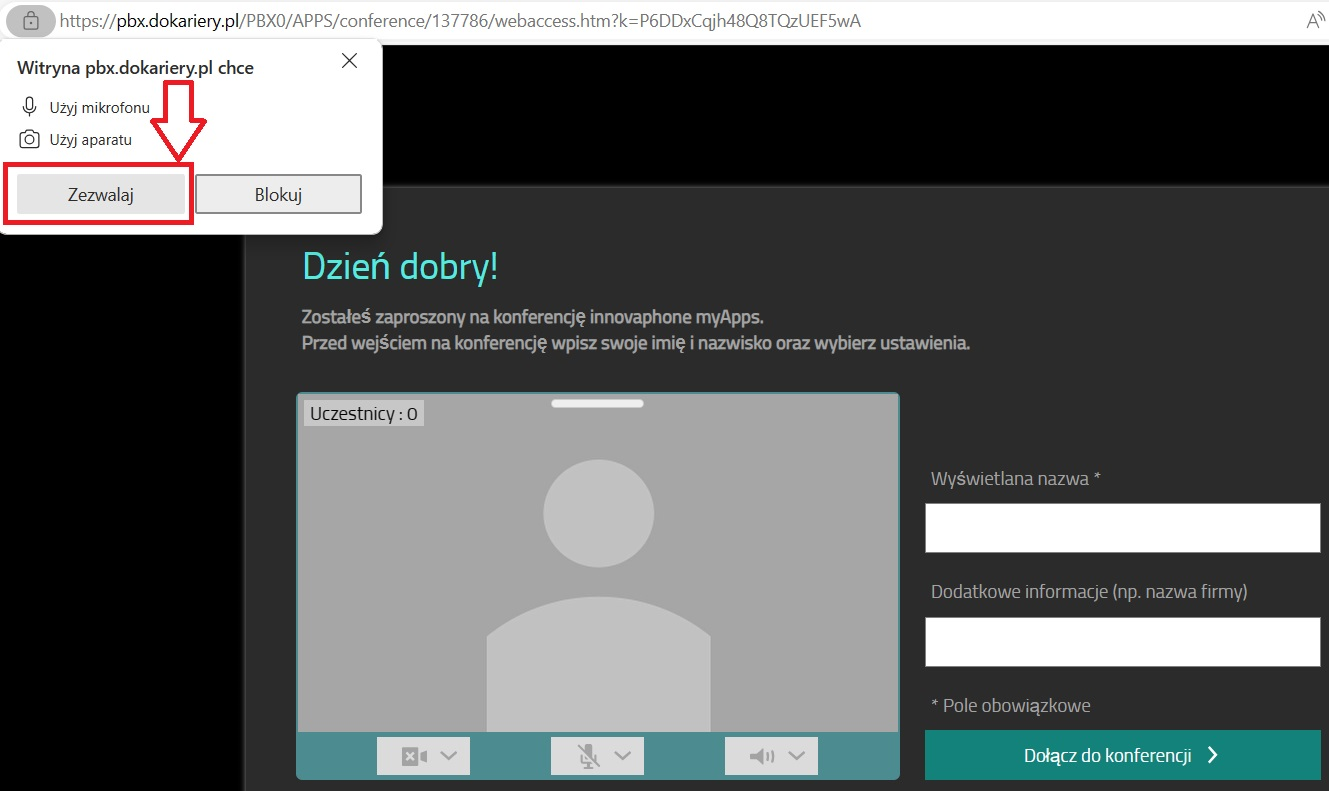 W polach: Wyświetlana nazwa, Dodatkowe informacje wpisujemy dowolną treść.Należy koniecznie wskazać kamerę/mikrofon/głośniki - według schematu przedstawionego na poniższym zdjęciu. W zależności od urządzenia, z którego Państwo korzystacie, na rozwijalnej liście pojawią się tylko pozycje dostępne na danym urządzeniu. Proszę wybrać je z listy i zatwierdzić. 
W przypadku braku kamery lub mikrofonu lub głośników, wybieramy opcję Do not use. Przycisk Dołącz do konferencji stanie się wtedy aktywny.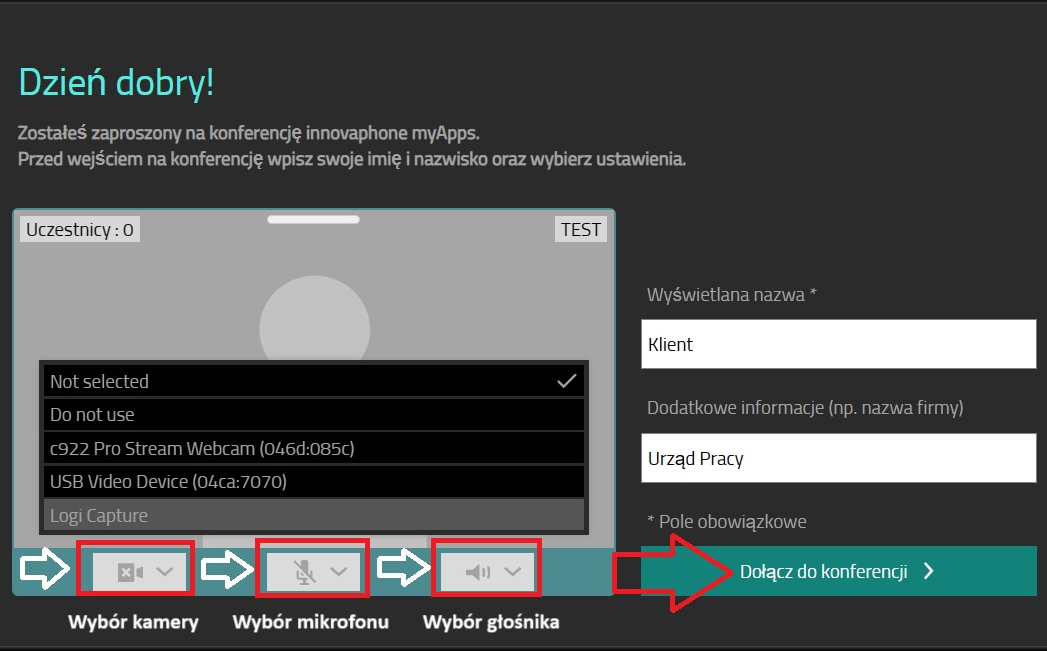 Następnie klikamy Dołącz do konferencjiPotwierdzeniem poprawnego połączenia z pokojem konsultanta Zielonej Linii będzie poniższe okno, 
z obrazem pochodzącym z Państwa kamery. Po tym pozostaje już tylko poczekać na dołączenie konsultanta migowego Zielonej Linii.  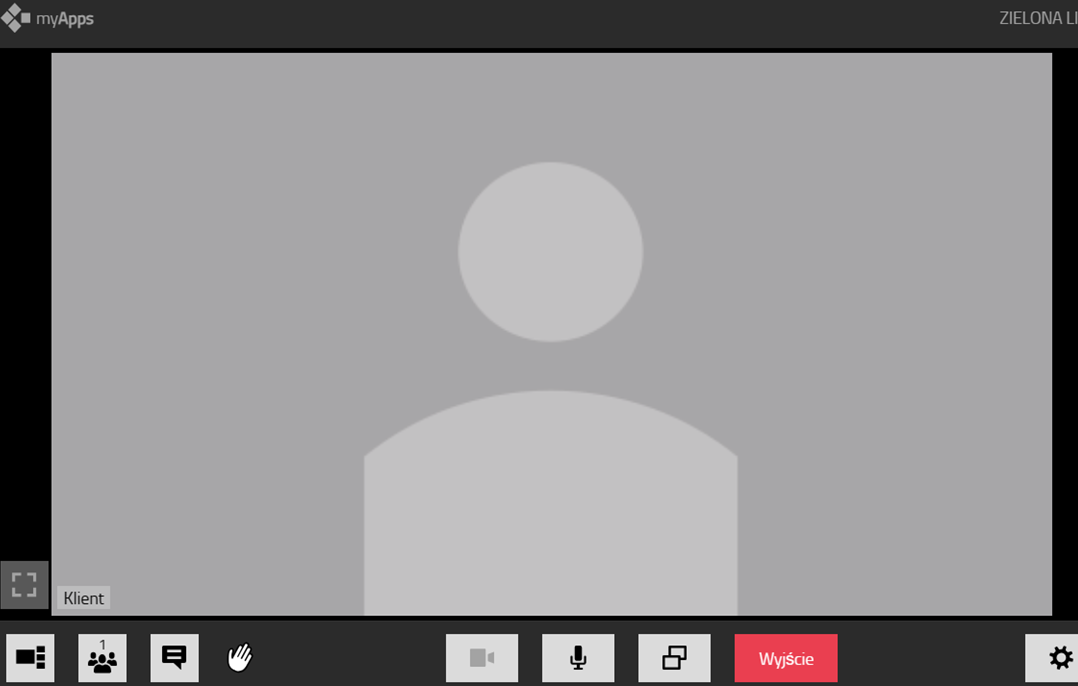 Aby zakończyć połączenie, należy kliknąć czerwony przycisk Wyjście, widoczny na powyższym zdjęciu. Życzymy samych przyjemnych rozmów. 